 Сопровождение (индивидуальные маршруты) детей ОВЗ и детей инвалидов;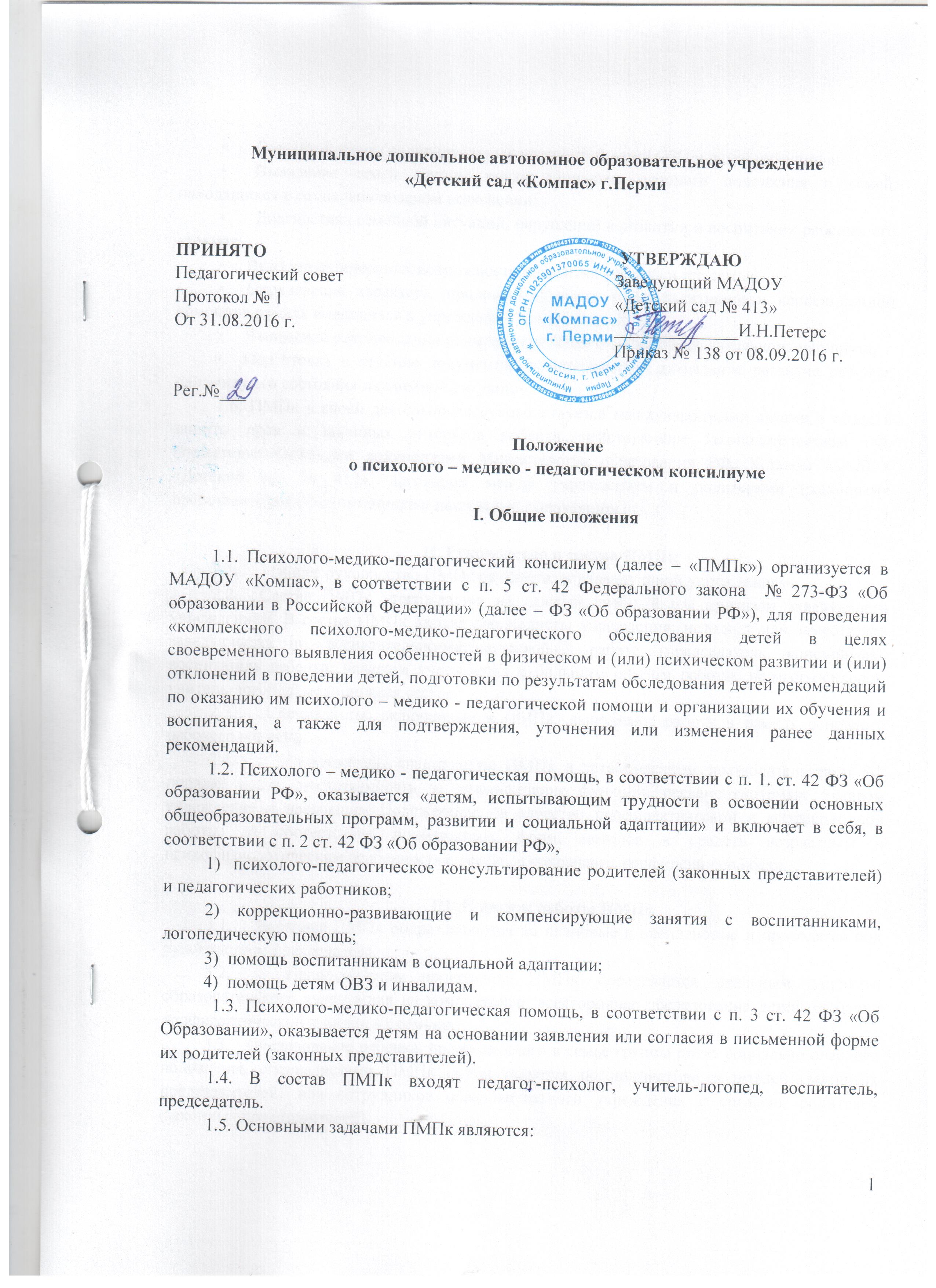 Выявление семей группы риска социально опасного положения и семей, находящихся в социально опасном положении;Диагностика семейной ситуации, нарушений в развитии и воспитании ребенка, его стояния;Выявление резервных возможностей развития ребенка и его семьи;Определение характера, продолжительности и результативности коррекционной помощи в рамках имеющихся в учреждении возможностей;Вынесение рекомендации родителям ребенка о смене образовательного маршрута;Подготовка и ведение документации, отражающей актуальное развитие ребенка, динамику его состояния и семейной ситуации.1.6. ПМПк в своей деятельности руководствуется международными актами в области защиты прав и законных интересов ребенка, действующим законодательством РФ, нормативно-правовыми документами Министерства образования РФ, Уставом МАДОУ «Детский сад № 413», договором между учреждением и родителями (законными представителями) воспитанника и настоящим положением.II. Руководство и состав ПМПк2.1.       Общее руководство ПМПк осуществляет заведующий учреждением.2.2.  Состав ПМПк утверждается на каждый учебный год приказом заведующего учреждением. В состав ПМПк входят специалисты учреждения: методист или заместитель заведующего по воспитательно-методической  работе (председатель консилиума), воспитатель ребенка, педагоги учреждения с большим опытом работы, педагог-психолог, учитель-логопед, медицинская сестра.2.3.   Специалисты, включенные в ПМПк, выполняют работу в рамках основного рабочего времени.2.4.     Председатель, специалисты ПМПк в установленном законодательством РФ порядке несут ответственность за невыполнение функций, регламентируемых Уставом учреждения и настоящим Положением; за качество профилактической и коррекционной работы; за соответствие применяемых форм, методов и средств возрастным и психофизиологическим особенностям детей; за сохранение конфиденциальности.III. Порядок работы ПМПк3.1.   Заседания ПМПк подразделяются на плановые и внеплановые и проводятся под руководством председателя.3.2.   Периодичность проведения ПМПк определяется реальным запросом образовательного учреждения на комплексное, всестороннее обследование детей, оказание профилактической помощи их семьям.3.3.   Обследование ребенка, проживающего в семье группы риска социально опасного положения, специалистами ПМПк осуществляется по инициативе родителей (законных представителей) или сотрудников образовательного учреждения с согласия родителей (законных представителей).3.4.  Обследование проводится каждым специалистом ПМПк индивидуально с учетом реальной возрастной психофизической нагрузки на ребенка.3.5.  По данным обследования каждым специалистом составляется заключение, разрабатываются рекомендации и предлагаются коррекционные услуги воспитаннику и его семье.3.6. На заседании ПМПк обсуждаются результаты обследования ребенка каждым специалистом и составляется индивидуальный план сопровождения семьи воспитанника. Индивидуальный план сопровождения содержит коррекционно-профилактические мероприятия для ребенка и его семьи, подписывается председателем консилиума и законным представителем воспитанника. При смене образовательного маршрута составляется коллегиальное заключение ПМПк. Коллегиальное заключение ПМПк содержит обобщенную характеристику структуры психофизического развития ребенка (без указания диагноза) и программу специальной (коррекционной) помощи, обобщающую рекомендации специалистов, подписывается председателем ПМПк.3.7. Заключения специалистов, коллегиальное заключение ПМПк, индивидуальный план сопровождения доводятся до сведения родителей (законных представителей) в доступной для понимания, корректной форме, предложенные рекомендации реализуются только с их согласия.3.8.  При отсутствии в образовательном учреждении условий, адекватных индивидуальным особенностям ребенка, а также при необходимости углубленной диагностики и/или разрешения конфликтных и спорных вопросов специалисты ПМПк рекомендуют родителям (законным представителям) обратиться в психолого-медико-педагогическую комиссию. 3.9.  При направлении ребенка на психолого-медико-педагогическую комиссию копия коллегиального заключения ПМПк выдается родителям (законным представителям) на руки или отправляется по почте, копии заключений специалистов направляются только по почте или сопровождаются представителем ПМПк. В другие учреждения и организации заключения специалистов или коллегиальное заключение ПМПк могут направляться только по официальному запросу.3.10.  Воспитанники, проживающие в семьях группы риска социально опасного положения, ставятся на внутриведомственный учет.3.11. При выявлении воспитанников, находящихся в социально опасном положении, сведения о них и их семьях передаются районному специалисту по выявлению детей и семей в социально опасном положении.IV. Функциональные обязанности специалистов ПМПк4.1. Председатель ПМПк:организует коррекционно-профилактическую работу специалистов и коллегиальную работу ПМПк;координирует деятельность специалистов при обследовании детей и реализации индивидуальных планов сопровождения;организует обсуждение результатов обследования и коррекции;обеспечивает контроль за использованием сертифицированных методик;несет ответственность за качество работы всех специалистов, входящих в состав ПМПк;инициирует внедрение новых диагностических и профилактических технологий;несет ответственность за качественное оформление документации (в соответствии с Методическими рекомендациями Министерства Образования РФ «О психолого-медико-педагогическом консилиуме (ПМПК)» № 27/901–6 от 27.03.2000); данным инструктивным письмом);обеспечивает контроль за выполнением решений консилиума;отчитывается о работе консилиума перед заведующим учреждения.4.2.Педагог-психолог:проводит индивидуальное обследование ребенка с целью выявления уровня психического развития, его индивидуальных особенностей, определение причин нарушений в развитии и воспитании детей;участвует в разработке и реализации индивидуальных планов сопровождения детей, стоящих на внутриведомственном учете;участвует в реализации педагогических, профилактических программ образовательного учреждения;•	отслеживает выполнение рекомендаций специалистов семьей воспитанника группы риска социально опасного положения и социального сиротства;ведет документацию в соответствии с установленным порядком;ведет регистр детей группы риска социально опасного положения;реализует коррекционные программы с детьми;проводит консультирование родителей.Участвует в работе ПМПк.4.3.Учитель-логопед:подробно обследует состояние всех структурных компонентов речи ребенка (словарь, грамматический строй, звукопроизношение, фонематические процессы);устанавливает уровень речевого развития;ведет документацию в установленном порядке;проводит консультирование родителей;участвует в работе ПМПк.4.4.Воспитатель:проводит педагогическую диагностику и диагностику детско-родительских отношений через наблюдение;осуществляет коррекцию поведения воспитанника в соответствии с индивидуальны планом сопровождения;участвует в работе ПМПкV. Документация5.1.  График плановых заседаний ПМПк.5.2.  Протоколы ПМПк.5.3.  Индивидуальные планы сопровождения воспитанников и их семей.